Publicado en España el 23/05/2017 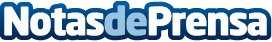 Becaisa ofrece el mejor sistema de perfiles de PVC del mercado para edificios eficientesBecaisa, empresa de referencia en el sector de la instalación de cerramientos y ventanas, ofrece el sistema de perfiles Softline 82 de Veka para edificios que desean conseguir la máxima eficiencia energéticaDatos de contacto:BertaNota de prensa publicada en: https://www.notasdeprensa.es/becaisa-ofrece-el-mejor-sistema-de-perfiles-de_1 Categorias: Interiorismo Arquitectura http://www.notasdeprensa.es